МОДУЛЬ 2.ОСНОВНЫЕ СВЕДЕНИЯ ПО НОВОЙ КОРОНАВИРУСНОЙ ИНФЕКЦИИ COVID-2019В конце 2019 года в Китайской Народной Республике (КНР) произошла вспышка новой коронавирусной инфекции с эпицентром в городе Ухань (провинция Хубэй), возбудителю которой было дано временное название 2019-nCoV. Всемирная организация здравоохранения (ВОЗ) 11 февраля 2020 г. присвоила официальное название инфекции, вызванной новым коронавирусом, – COVID-19 («Coronavirus disease 2019»). Международный комитет по таксономии вирусов 11 февраля 2020 г. присвоил официальное название возбудителю инфекции – SARS-CoV-2. В настоящее время сведения об эпидемиологии, клинических особенностях, профилактике и лечении этого заболевания ограничены. Известно, что наиболее распространенным клиническим проявлением нового варианта коронавирусной инфекции является двусторонняя пневмония, у 3-4% пациентов зарегистрировано развитие острого респираторного дистресс-синдрома (ОРДС). ЭтиологияКоронавирусы (Coronaviridae) – это большое семейство РНК- содержащих вирусов, способных инфицировать человека и некоторых животных. В настоящее время известно о циркуляции среди населения четырех коронавирусов (HCoV-229E, -OC43, -NL63 и -HKU1), которые круглогодично присутствуют в структуре ОРВИ, и, как правило, вызывают поражение верхних дыхательных путей легкой и средней степени тяжести.Коронавирусы разделяются на четыре рода: Alphacoronavirus, Betacoronavirus, Gammacoronavirus и Deltacoronavirus. 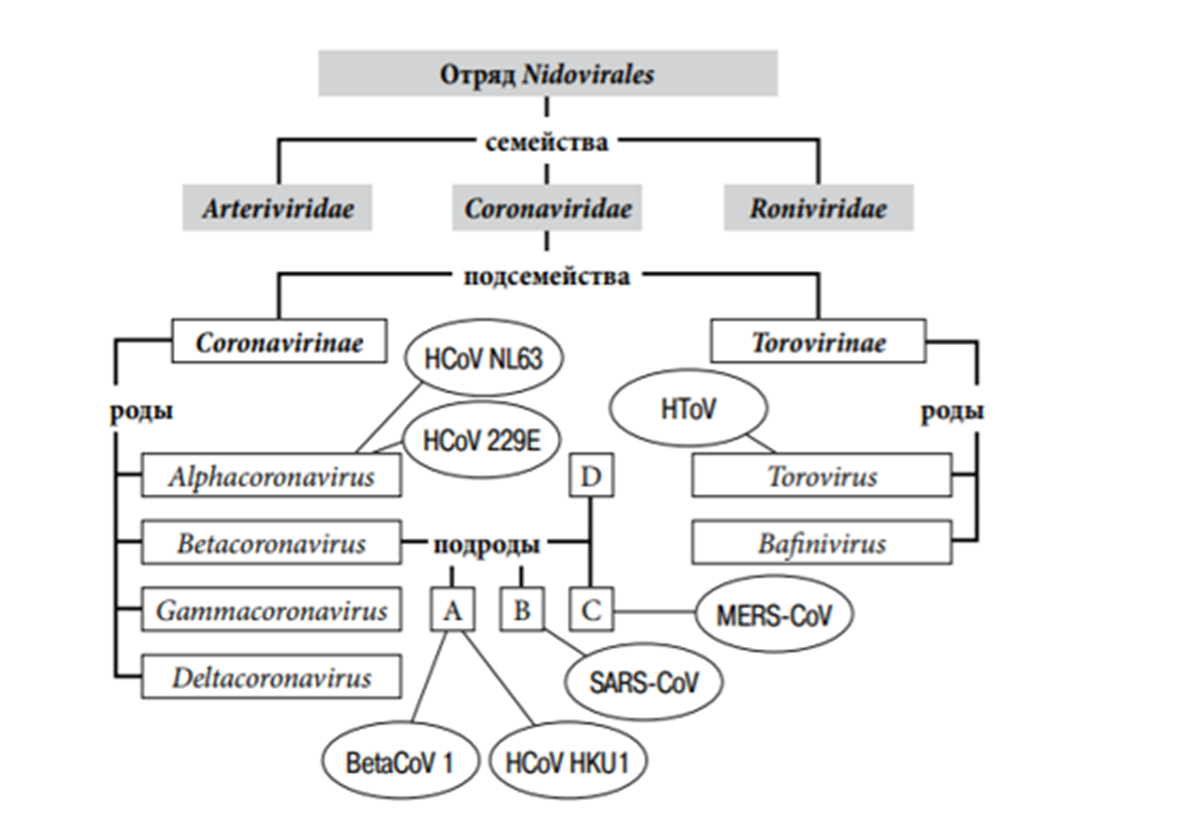 Таксономическое положение коронавирусов человекаДо 2002 г. коронавирусы рассматривались в качестве агентов, вызывающих нетяжелые заболевания верхних дыхательных путей (с крайне редкими летальными исходами).В конце 2002 г. появился коронавирус (SARS-CoV), возбудитель атипичной пневмонии.В 2012 г. мир столкнулся с новым коронавирусом MERS (MERS- CoV), возбудителем ближневосточного респираторного синдрома. Новый коронавирус SARS-CoV-2 представляет собой одноцепочечный РНК-содержащий вирус, относится к семейству Coronaviridae, относится к Betacoronavirus. Вирус отнесен ко II группе патогенности.Коронавирус SARS-CoV-2 предположительно является рекомбинантным вирусом между коронавирусом летучих мышей и неизвестным по происхождению коронавирусом. Вирионы коронавирусов представляют из себя сферические частицы размером около 120 нм, имеющие оболочку. Оболочка вириона содержит встроенные поверхностные белки – гликопротеин булавовидных отростков (S), мембранный белок M и белок оболочки E. Геномная РНК коронавирусов связана с белком N, формируя нуклеопротеин.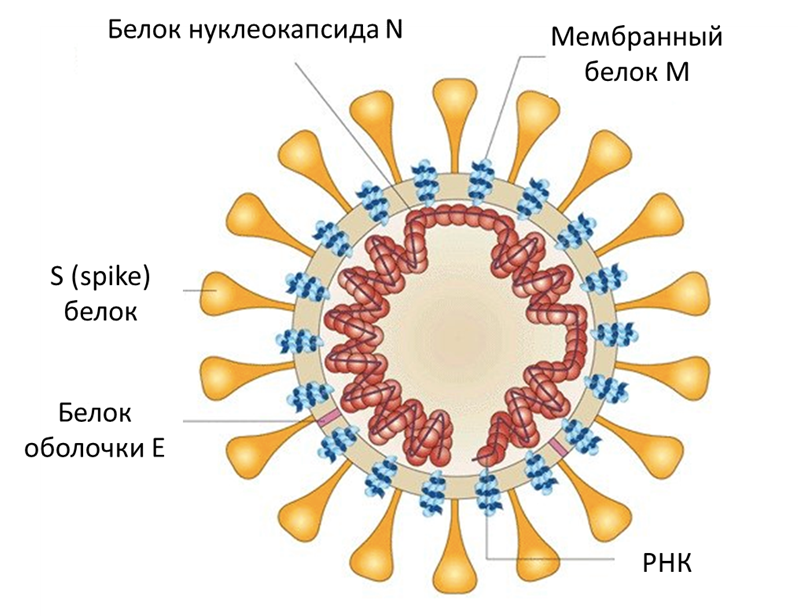 Примечание: S белки обеспечивают проникновение в клетку, они связываются с рецептором. Именно S белки обеспечили название Коронавирусы, потому что они похожи на солнечную корону. Белок M - обеспечивает форму вириона. Белок E обеспечивает сборку и выход вирусных частиц из клетки. Белок N образует комплекс с РНК и обеспечивает ее укладку в вирионе.Жизнеспособность  SARS-CoV-2на различных объектах окружающей среды:Аэрозоль -  3 часаМедь – 8 часовКартон – 24 часовНержавеющая сталь – 24 часаПластик – 48 часаПатогенезРазмножение вируса происходит в эпителии верхних и нижних дыхательных путей. В результате репликации отмечается диффузное повреждение альвеоцитов, имеющих рецепторы к 2019-nCoV, что ведет к развитию  вирусной пневмонии,  ОРДС (острый респираторный дистресс синдром). ЭпидемиологияЕстественными хозяевами большинства коронавирусов являются млекопитающие. Природным резервуаром SARS-CoV служат летучие мыши, промежуточные хозяева – верблюды и гималайские циветты.Входные ворота возбудителя – эпителий верхних дыхательных путей и эпителиоциты желудка и кишечника. Основной  мишенью являются альвеолярные клетки легких (клетки реснитчатого эпителия и пневмоциты II типа), что определяет развитие пневмонии. Возможно проникновение SARS-CoV-2 в клетки-мишени  почек, пищевода, мочевого пузыря, подвздошной кишки, сердца, ЦНС. Установлено, что возможно поражение головного мозга. Основным источником инфекции является больной человек, в том числе находящийся в инкубационном периоде заболевания. Выделение вируса от больного максимально в первые 1-3 дня  от начала болезни и может начинаться за 48 часов до начала заболевания.Выделение вируса обычно продолжается  до 12 дней в легких/умеренных случаях и в течение >2 недель в тяжелых случаях.У выздоровевших пациентов  ПЦР может  быть положительной после исчезновения симптомов.Пути передачи:воздушно-капельный (ведущий, вирус из ВДП выделяется до 2-х недель)воздушно-пылевой контактный Воздушно-капельный реализуется при кашле, чихании и разговоре на близком (менее 2 метров) расстоянии. Контактный путь передачи осуществляется во время рукопожатий и других видах непосредственного контакта с инфицированным человеком, а также через пищевые продукты, поверхности и предметы, контаминированные вирусом. По имеющимся данным возможен фекально-оральный механизм передачи вируса (у 30% больных вирус обнаружен в фекалиях, может выделяться до 5 недель). В ряде случаев обнаружен в моче и слюне.Установлена роль COVID-19 как инфекции, связанной с оказанием медицинской помощи. Подавляющее большинство случаев заражения возникает при контакте с клинически манифестированными случаями  (у 1-5% из 38 000 близких контактов развивается COVID-19).Передача в большинстве случаев осуществляется в семейных кластерах (75-85% кластеров).Доказательств передачи инфекции от  детей взрослым не найдено.Противоэпидемические мероприятияМероприятия по дезинфекции проводятся с учетом письма Роспотребнадзора от 23.01.2020 № 02/770-2020-32 «Об инструкции по проведению дезинфекционных мероприятий для профилактики заболеваний, вызываемых коронавирусами». Осуществляет первичные противоэпидемические мероприятия согласно оперативному плану медицинской организации руководитель медицинской организации, в которой выявлен больной, подозрительный на коронавирусную инфекцию, вызванную SARS-CoV-2, как на случай выявления больного особо опасной инфекцией (ООИ). В соответствии с действующими нормативными документами и санитарным законодательством, с санитарно- эпидемиологическими правилами СП 3.4.2318-08 «Санитарная охрана территории Российской Федерации»», и Методическими указаниями МУ 3.4.2552-09 (утв. Главным государственным санитарным врачом Российской Федерации 17.09.2009). Члены бригады надевают защитную одежду по прибытии на место проведения дезинфекции. Заключительную дезинфекцию в транспортном средстве проводят немедленно после эвакуации больного. Для проведения обеззараживания в очаг входят два члена бригады, один дезинфектор остается вне очага. В обязанность последнего входит прием вещей из очага для камерной дезинфекции, приготовление дезинфицирующих растворов, поднос необходимой аппаратуры. Перед проведением дезинфекции в помещениях необходимо закрыть окна и двери. Проведение заключительной дезинфекции начинают от входной двери здания, последовательно обрабатывая все помещения, включая комнату, где находился больной. Обильно орошают дезинфицирующим раствором пол и воздух с порога, не входя в комнату. При использовании СИЗ обязательно следовать требованиям санитарных правил. Использованные материалы утилизировать в установленном порядке (отходы класса В), дезинфекцию рабочих поверхностей и биологических жидкостей больного проводить с использованием дезинфицирующих средств, содержащих хлор.